GRAJ W ZIELONETemat: Segregujemy odpadyDzisiaj będziemy mówić o segregowaniu śmieci. Postaraj się zapamiętać jak prawidłowo należy segregować odpady.Podręcznik s. 64/Wysłuchaj tekstu czytanego przez dorosłego i odpowiedz na zadane przez niego pytania/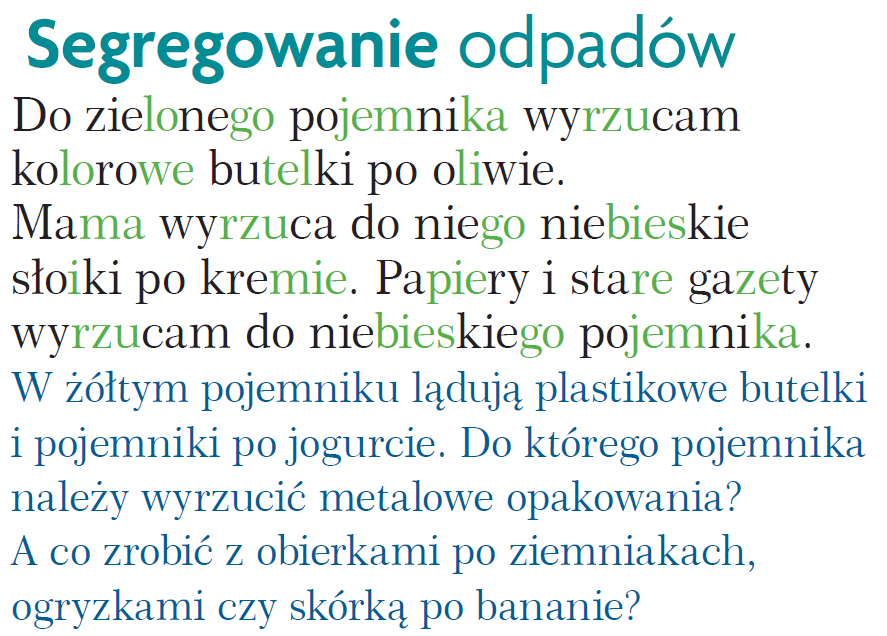 Zapamiętaj! 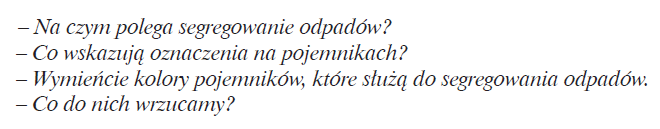 Recykling, czyli odzyskiwanie surowców z przedmiotów nadających się do ponownego użytku lub przetworzenia np. stare gazety, plastikowe kubki po jogurtach, opakowania po kosmetykach, butelki po napojach i puszki oddajemy do selektywnej zbiórki, wrzucając do odpowiednich pojemników. Oznaczenia na pojemnikach wskazują, jakie odpady należy w nich umieszczać.Podręcznik s. 65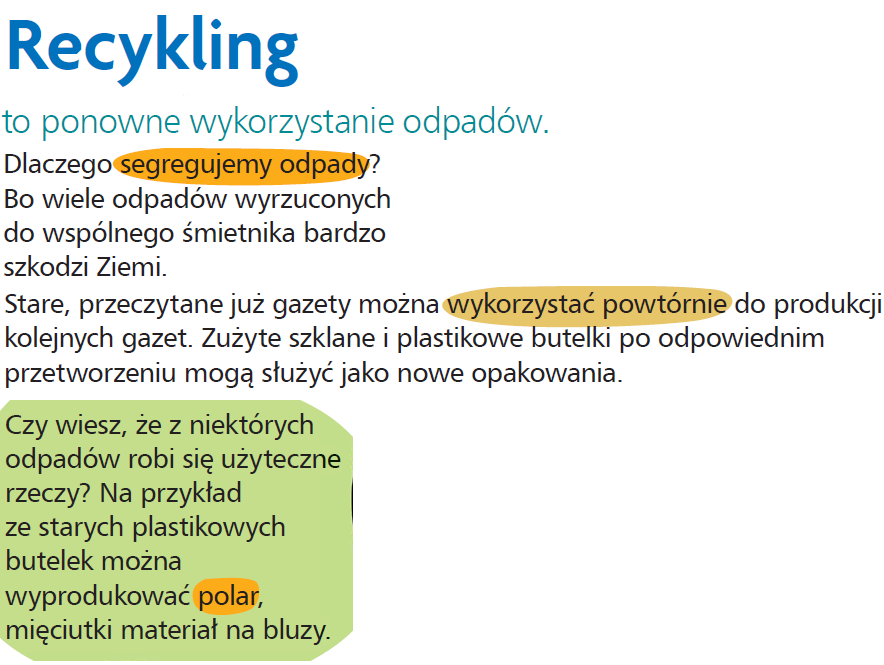 Karty ćwiczeń s. 60, 61, Podręcznik s. 64 – poćwicz czytanie./doskonalenie przez uczniów nauki czytania na dwóch poziomach/Dla chętnych: - Karty ćwiczeń s. 62, 63 Będziemy rozwiązywać zadani na dodawanie i odejmowanie w zakresie 20.Karty matematyczne s. 61/Proszę o przesłanie wykonanych ćwiczeń ze strony 61./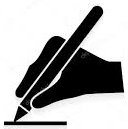 Karty matematyczne s. 62 /kropka dla chętnych/Dla chętnych- Karty matematyczne s. 63 Dziękuję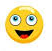 